                      Rúbrica de Puntuación 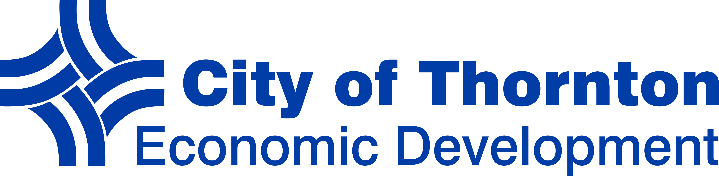                       de la Beca Thornton STAR 2023La Subvención de Atracción y Revitalización de South Thornton (STAR) está diseñada para ayudar a los propietarios de pequeñas empresas a iniciar un negocio, reubicarse o expandir su negocio (a una ubicación más grande o una segunda), en cualquier lugar de la ciudad de Thornton. El Concejo Municipal quisiera atraer negocios y servicios nuevos y únicos a la comunidad de Thornton, mientras apoya el crecimiento del propietario de un pequeño negocio o comienza con un concepto o idea haciéndolo realidad. La intención de la subvención es ayudar a los más necesitados.Iniciales del revisor _________  Fecha de revisión __________Los revisores de subvenciones utilizarán esta rúbrica para garantizar que cada proyecto se alinee con los objetivos actuales de la ciudad y la intención del programa de subvenciones. El personal contará el puntaje promedio de las hojas de puntaje de todos los revisores para determinar el puntaje final para el solicitante. Es importante tener en cuenta que es posible que algunas empresas no califiquen y que se nieguen los fondos.Notas Resumidas del Personal y del ConsejeroResumen de la historia comercial, operación, servicio prestado, uso de fondos y monto calificado para recibir. Si el negocio está subarrendado o coalquilado y/u los revisores deben considerar otra información, comparta aquí:¿Se requiere un plan de negocios? SÍ  NO Comentario __________________________________________________________¿Sesión de Asesoramiento Empresarial? SÍ   NO  Comentario ____________________________________________________Formulario Completado por: ________________________________________Nombre del NegocioNombre del NegocioFecha de Aplicación de la SolicitudCantidad Total de Subvención SolicitadaCosto del Proyecto TotalTipo de Subvención Solicitada:Exterior      Interior       Equipo     Señalización      Marketing     RentaTipo de Subvención Solicitada:Exterior      Interior       Equipo     Señalización      Marketing     RentaLa siguiente rúbrica de calificación está diseñada para cumplir con la intención del programa y las metas y prioridades de la Ciudad identificadas por el Concejo Municipal. 